GrudzieńW grudniu cała szkoła przystąpiła do akcji „Razem na święta”. Został przygotowany padlet “Razem na Święta i nie tylko”.Zorganizowano akcję “Wszyscy wszystkim ślą życzenia” - każda klasa przygotowała kartkę z życzeniami i zamieściła ją na padlecie. Zachęciliśmy wszystkich uczniów, którzy wykonali kartki świąteczne, aby wrzucali je do pudełka, znajdującego się przy portierni w budynku szkoły przy ul. Szkolnej. Kartki zostały przekazane ludziom starszym, samotnym, chorym.Uczniowie z SU, Wolontariatu oraz Koła Caritas pakowali do woreczków sianko, które rozdawano mieszkańcom Buku razem z Betlejemskim Światełkiem Pokoju.SU przygotował kartki z życzeniami dla nauczycieli seniorów.Uczniowie zostali zachęceni do przygotowania Aniołów Dobra (z przesłaniem) i za pośrednictwem opiekuna Wolontariatu zamieszczali je na padlecie.Członkowie SU zostali poinformowani o możliwości zgłoszenia się jako wolontariusze w bukowskim sztabie WOŚP (chętnych rejestrowali rodzice).Szkolne Koło Caritas w połączeniu z Wolontariatem włączyło się w pomoc w przygotowaniu Wigilii dla bezdomnych w Poznaniu. Uczniowie wykonali piękne własnoręczne kartki z życzeniami oraz upiekli pierniczki. Podobne upominki przygotowali dla Pań z Domu Pomocy prowadzonego przez Siostry Miłosierdzia w Buku.SU przygotował, dla całej społeczności szkolnej, animowane życzenia z okazji mikołajek i przekazał je poprzez M. Teams.Cały rok zbieramy do wielkiego czerwonego serca plastikowe nakrętki dla Stasia i Stefci na ich leczenie i rehabilitację.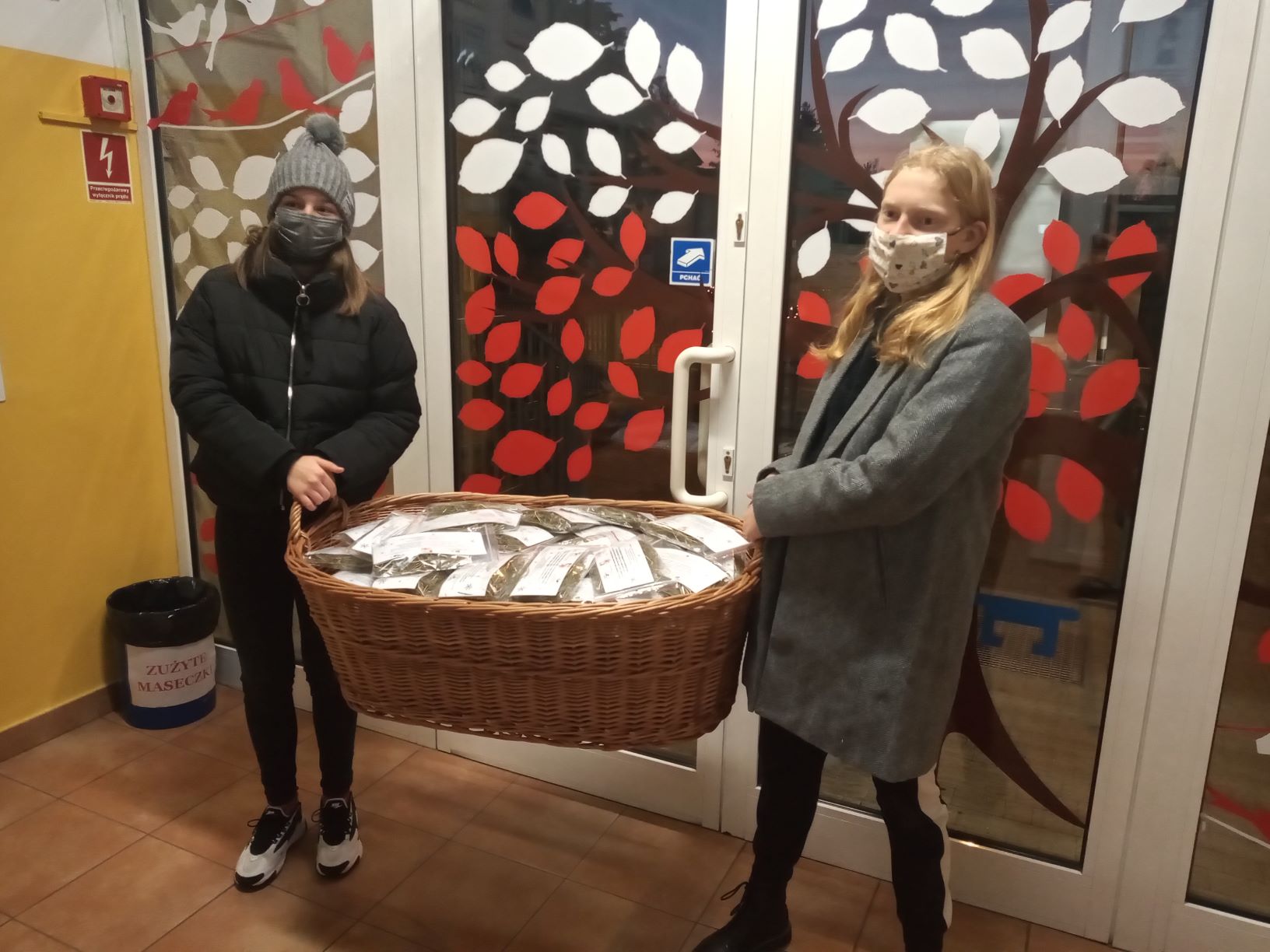 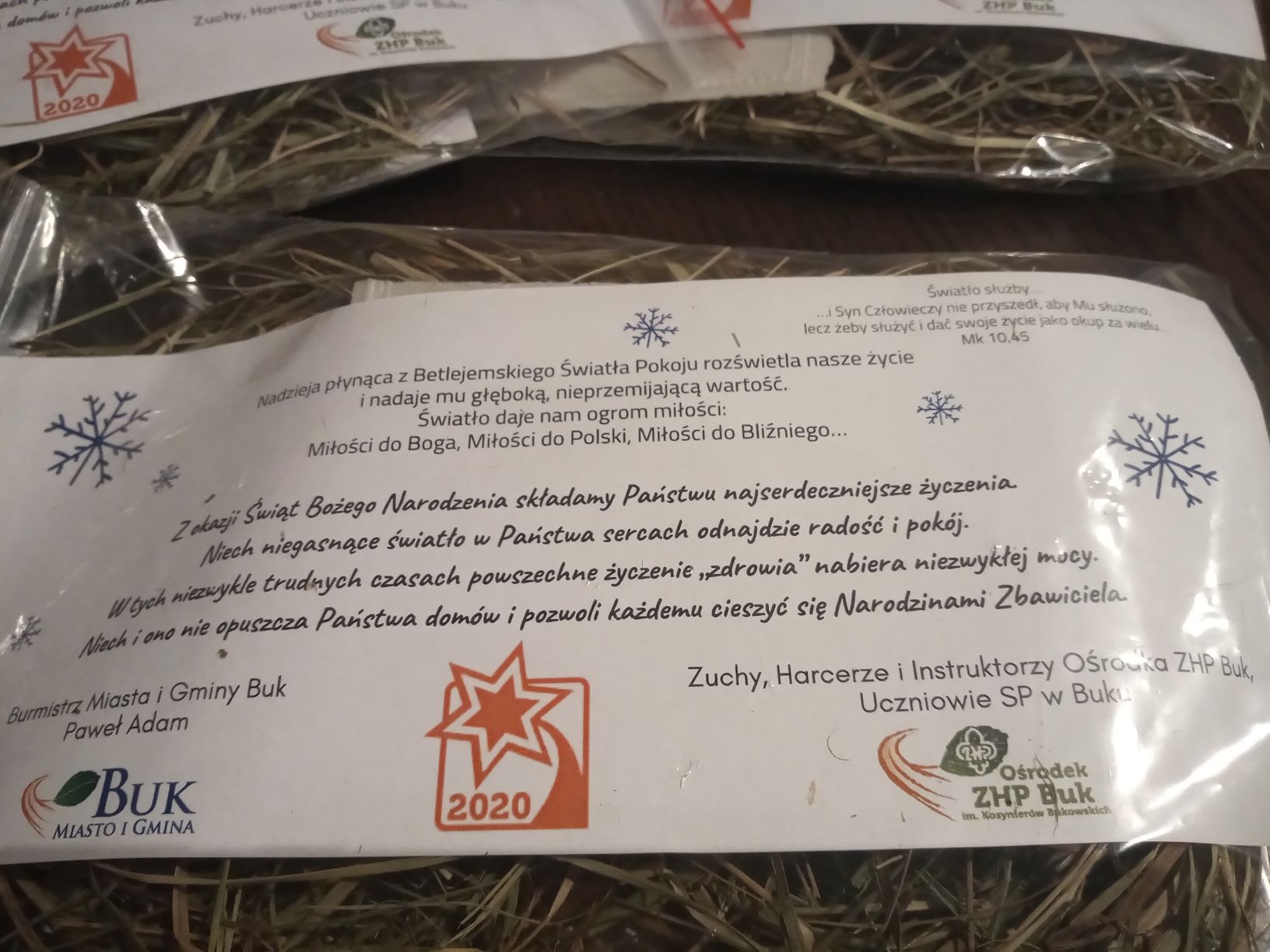 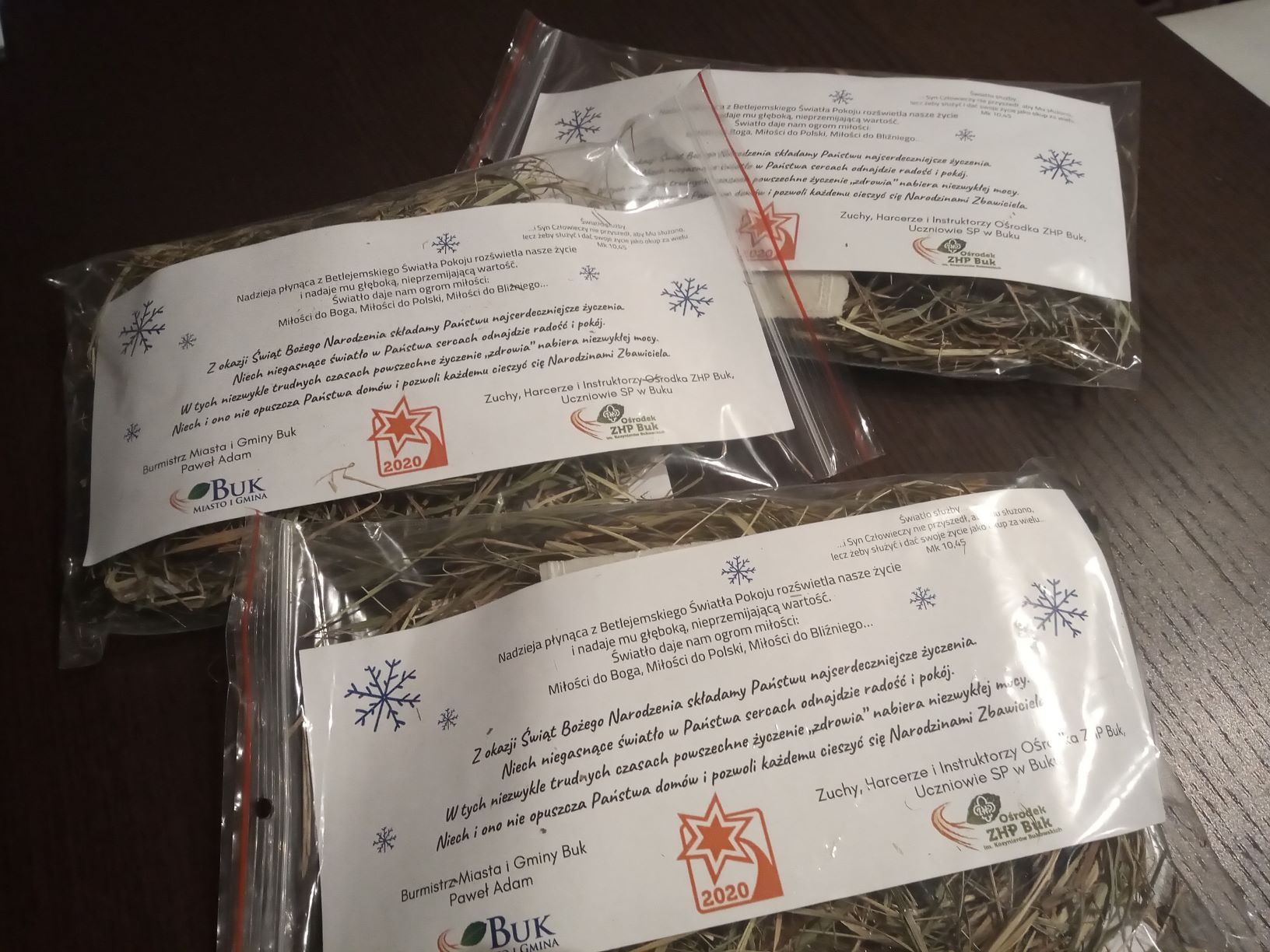 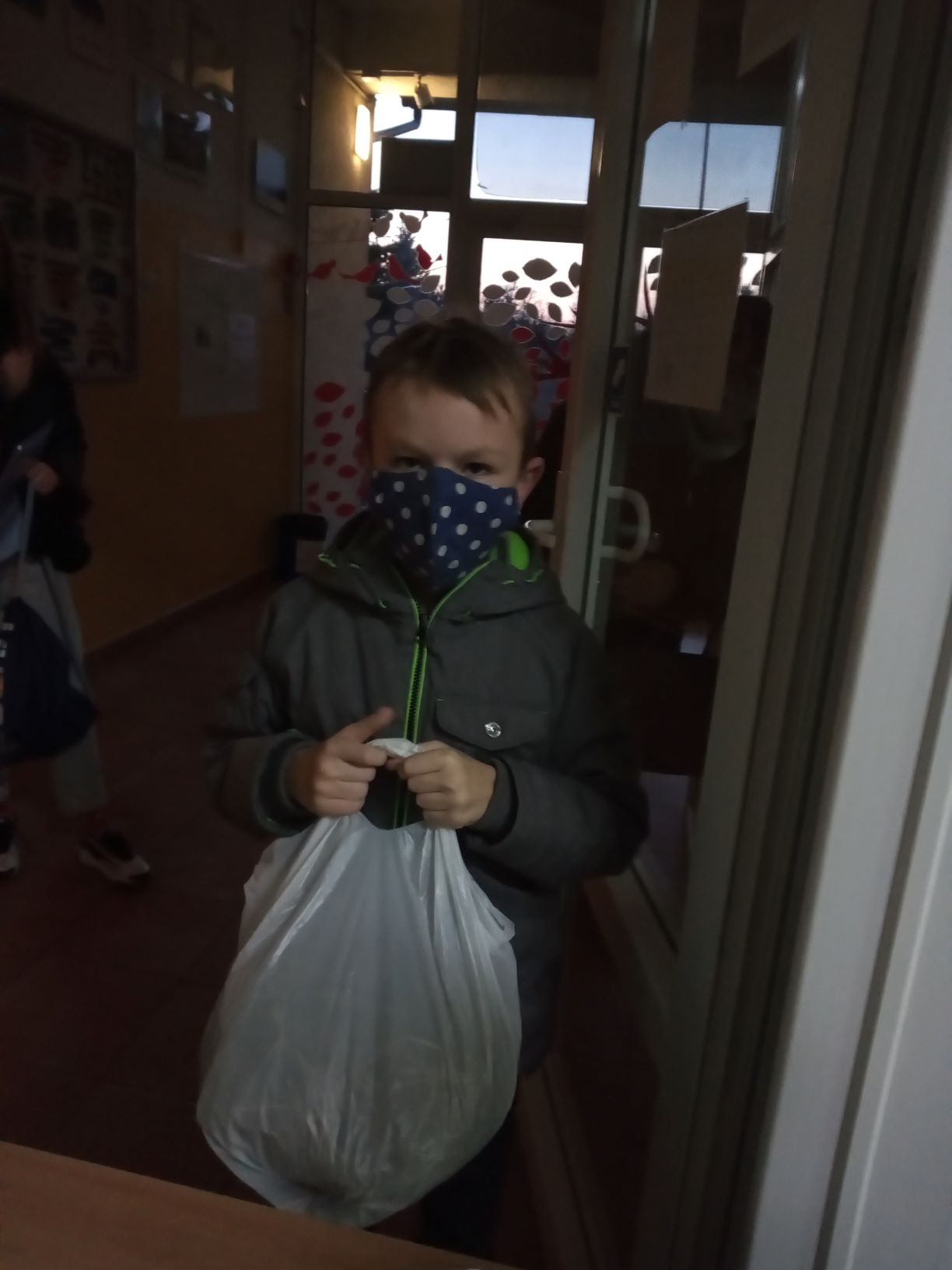 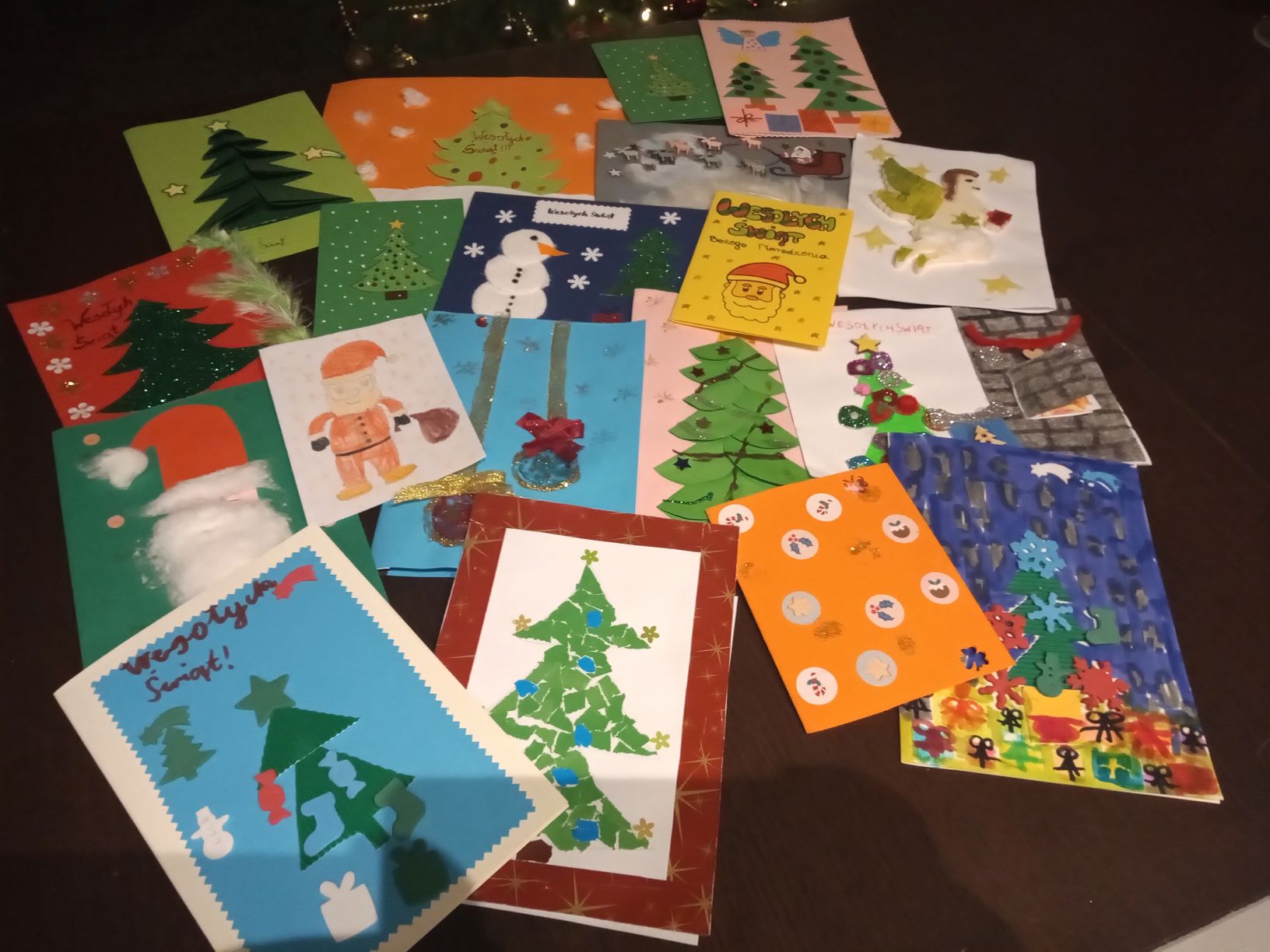 